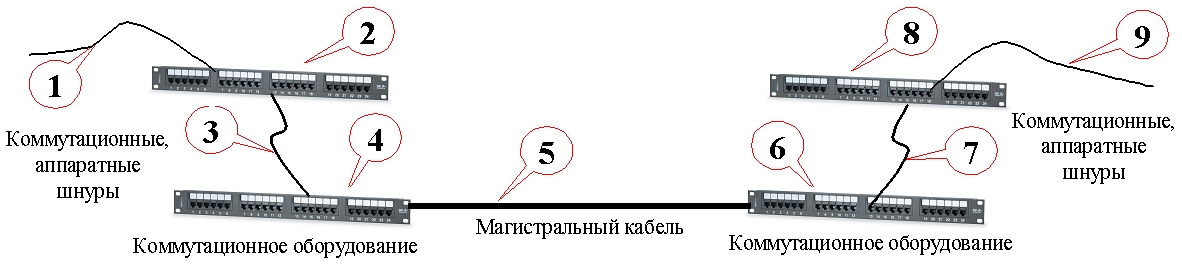 Универсальная модель Линии / Канала Магистральной подсистемы на основе витой пары проводников	При регистрации кабельной системы модели Канала в Форме должны быть указаны коммутационные и аппаратные шнуры (1, 3, 7 и 9), а также две единицы коммутационного оборудования (2, 8).Информация о монтажной компанииНазвание: Информация о владельце системы SignaPro™Название: Адрес объекта: Данная Форма описывает однотипные Линии / Каналы на основе витой пары проводников Магистральной подсистемы кабельной системы SignaPro™, которым должен быть присвоен «номер типовой линии»№Информация о Линии / Канале Магистральной подсистемы данного типаИнформация о Линии / Канале Магистральной подсистемы данного типаИнформация о Линии / Канале Магистральной подсистемы данного типаИнформация о Линии / Канале Магистральной подсистемы данного типаКоличество Линий/Каналов данного типа: Неэкранированная система Неэкранированная система Экранированная системаКатегория рабочих характеристик Линии/Канала: Категория рабочих характеристик Линии/Канала: Тип подсистемы:     внешняя     внутренняяТип подсистемы:     внешняя     внутренняяОборудование, установленное в Линии / Канале Магистральной подсистемы данного типаОборудование, установленное в Линии / Канале Магистральной подсистемы данного типаОборудование, установленное в Линии / Канале Магистральной подсистемы данного типаОборудование, установленное в Линии / Канале Магистральной подсистемы данного типаОборудование, установленное в Линии / Канале Магистральной подсистемы данного типаОборудование, установленное в Линии / Канале Магистральной подсистемы данного типа№Название компонентаАртикул№ накладнойДата накладной1Аппаратный шнур2Коммутационная панель/блок3Коммутационный шнур4Коммутационная панель/блок5Кабель Магистральной подсистемы6Коммутационная панель/блок7Коммутационный шнур8Коммутационная панель/блок9Аппаратный шнур